Сайт "Муслюмово-информ" –Официальный сайт филиала АО «ТАТМЕДИА» «Муслюмово-информ».Средняя посещаемость - около 25 тыс. человек в месяц.Сайт "Муслюмово-информ" – единственный официальный интернет-источник новостей Муслюмовского района.Не является публичной офертой*Стоимость размещение рекламно-информационных материаловв имеющихся представительствах в социальных сетях:Все цены указаны с учетом НДС20%* - Пост - первичное размещение** - Перепост - вторичное и последующее размещениеДополнительные услуги:• Услуги дизайнера – 100• Услуги фотографа – 500• Услуги журналиста – 350• Перевод текста – +10% от стоимости материала.Цены могут быть изменены в соответствии с условиями договора.Телефон/факс рекламной службы: (85556) 2-43-05e-mail: muslimau@rambler.ru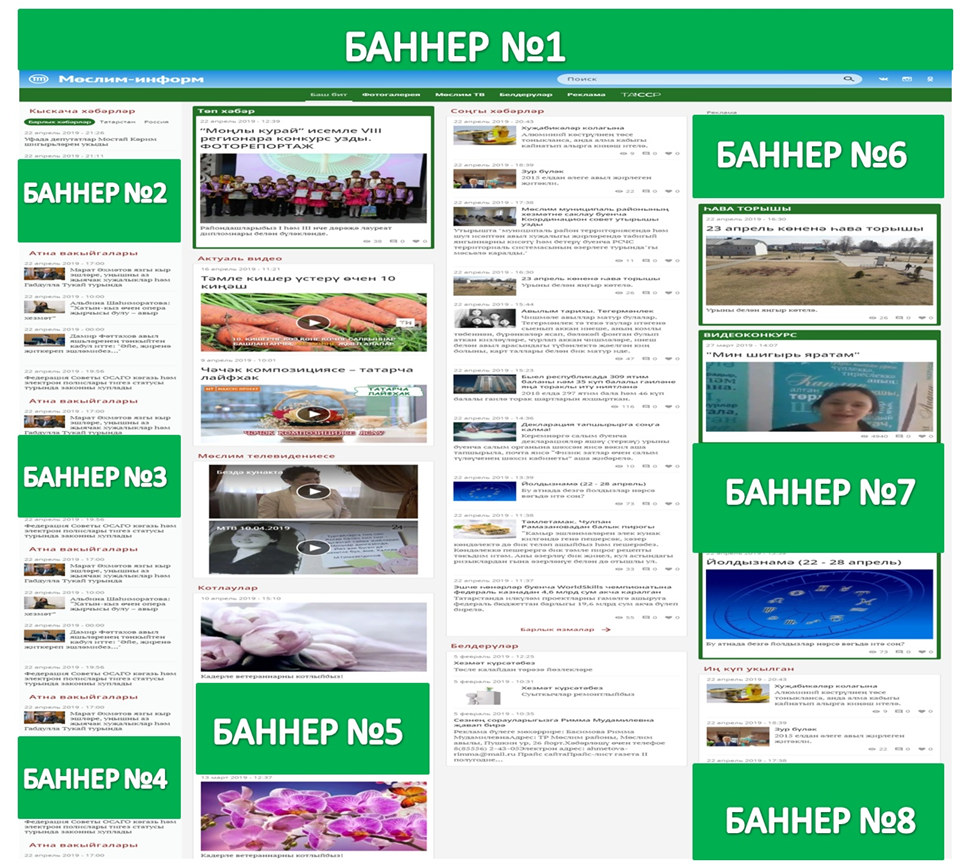 №n/пУслугаКоличество знаковВозможное количество фотографийСрок размещенияСтоимость размещения, руб.1.Размещение новости в новостной лентедо 1500 знаков17 дней1502.Размещение новости в новостной лентеот 1500 до 3000 знаков57 дней2503.Размещение статьи в новостной лентеболее 3000 знаков5-107 дней5004.Объявление под главной новостьюдо 500 знаков17 дней1005.Объявление под главной новостьюот 500 до 1000 знаков17 дней2006.Поздравления на колонке справа под видео разделомдо 500 знаков17 дней3007.Поздравления на колонке справа под видео разделомот 500 до 1000 знаков17 дней400УслугаКоличество знаковВозможное количество фотографийСтоимость размещения, руб.1.Пост* в социальной сети «Вконтакте»до 1500 знаков1502.Пост в социальной сети «Instagram»до 1500 знаков1503.Пост в социальной сети «Одноклассники»до 1500 знаков1504.Пост во всех имеющихся социальных сетяхдо 1500 знаков13005.Перепост* в 1 социальной сетидо 1500 знаков1506.Перепост во всех имеющихся социальных сетяхдо 1500 знаков1100